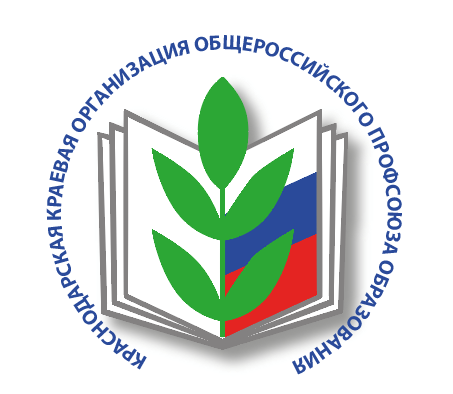 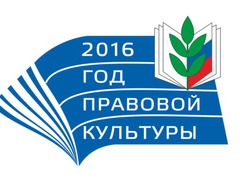 Профсоюз информируетИнформационный лист «Обзор печати за неделю»26 сентября – 2октября 2016Международные эксперты обсудят в Москве использование итогов исследований качества образования для развития школII Международная конференция по развитию системы оценки качества образования «Использование результатов исследований качества образования – проблемы и перспективы» пройдет в Москве 30 сентября 2016 года на площадке Международного информационного агентства «Россия сегодня». В работе конференции, проводимой Федеральной службой по надзору в сфере образования и науки, примут участие свыше 300 специалистов, в том числе ведущие российские и международные эксперты в области оценки качества школьного образования, организаторы международных исследований PISA, TIMSS, PIRLS, педагоги из России и стран СНГ. «Оценочные процедуры в системе образования призваны не просто оценивать знания учащихся, но служить инструментом развития, средством организации работы для достойного результата, а где нужно – и работы над ошибками. Поэтому для второй международной конференции выбрана такая ориентированная на практический результат повестка. Рассчитываю, что представительный состав участников позволит всесторонне обсудить возможности использования результатов различных оценочных процедур и исследований для повышения качества образования, обменяться лучшими практиками», - отметил руководитель Рособрнадзора Сергей Кравцов. В рамках пленарного заседания конференции ее участники обсудят практики использования результатов международных сопоставительных исследований качества образования для развития школ и системы подготовки педагогических кадров, представят национальные модели оценки деятельности общеобразовательных организаций. Подробнее: Официальный сайт федеральной службы по надзору в сфере образования и науки РФ.Во всех российских вузах могут ввести внутренний вступительный экзаменВопрос предоставления такого права всем вузам будет обсуждён на встрече ректоров с главой Минобрнауки Ольгой Васильевой. “По словам министра, в первую очередь это касается медицинских и инженерных высших учебных заведений. Медицинский вуз не может достаточно эффективно проводить вступительную кампанию только по результатам ЕГЭ, так же как и университеты с инженерной направленностью, считает глава ведомства."На ближайшем съезде ректоров, который будет, будем этот вопрос поднимать", - цитирует агентство Васильеву. В настоящее время только ряд вузов имеет право проводить внутренний вступительный экзамен. Большинство университетов принимает студентов только по результатам ЕГЭ.Подробнее: РИА Новости.Лучшие школьные учителя прибыли в СамаруВ Самаре проходит федеральный этап Всероссийского конкурса «Учитель года России – 2016», участие в котором принимают  педагоги из 85-ти регионов России.28-го сентября по итогам первого тура определятся 15 лауреатов конкурса, а 1-го октября будут подведены итоги второго тура и станут известны имена "пятёрки" финалистов, которые отправятся в Москву для участия в третьем, заключительном туре. Абсолютный победитель конкурса будет назван 3 октября в Государственном Кремлёвском дворце накануне празднования Дня учителя. Ему будет вручён главный приз конкурса - большой хрустальный пеликан.Всероссийский конкурс «Учитель года» проводится с 1990 года. Он учрежден Министерством образования и науки РФ, Общероссийским Профсоюзом образования, издательским домом  «Учительская газета»и направлен на развитие творческой деятельности педагогических работников.С 2005 года существует традиция – заключительный этап конкурса проводится на родине лучшего учителя предыдущего года. В 2015 году таковым стал 25-летний преподаватель истории и обществознания из Самарской области Сергей Кочережко.Подробнее: Официальный сайт Общероссийского Профсоюза образования.На Кубани состоится научно-практическая конференция на тему: «Развитие системы образования и психолого – педагогического сопровождения детей с расстройствами аутистического спектра в Краснодарском крае»26 сентября 2016 года министерство образования, науки и молодежной политики, Институт развития образования проводит научно-практическую конференцию на тему "Развитие системы образования и психолого-педагогического сопровождения детей с расстройствами аутистического спектра в Краснодарском крае".На конференции будет обсуждаться  концепция развития системы комплексного сопровождения и образования лиц с расстройствами аутистического спектра в Краснодарском крае, состоится обмен практическим и теоретическим опытом работы с детьми-аутистами в образовательных организациях края.В мероприятии примут участие Сергей Морозов, ведущий научный сотрудник отдела общего и коррекционного образования Центра дошкольного, общего и коррекционного образования Федерального института развития образования; представители краевых министерств и ведомств.К участию в работе конференции приглашаются специалисты управлений образования, ответственные за работу с детьми с ограниченными возможностями здоровья; руководители территориальных служб психолого-медико-педагогического сопровождения; руководители и педагоги дошкольных образовательных, общеобразовательных и коррекционных образовательных организаций, представители родительской общественности.Подробнее: Официальный сайт Министерства образования, науки и молодежной политики Краснодарского края.Туристский слет педагогов Краснодарского края! С 23-25 сентября 2016 года в живописном месте Северского района на Крымской поляне прошел туристский слет педагогов Краснодарского края. Организаторами мероприятия стали министерство образования, науки и молодежной политики Краснодарского края, Краснодарская краевая территориальная организация Профсоюза работников народного образования и науки РФ, государственное бюджетное учреждение «Центр туризма и экскурсий» Краснодарского края. Открыл туристский слет председатель краевой организации Профсоюза Сергей Николаевич Даниленко. В своем выступлении он отметил важность проведения подобных мероприятий, ведь здесь собрались педагоги неравнодушные к спорту и здоровому образу жизни. Сергей Николаевич пожелал всем участникам турслета успеха и высокого командного духа. В течение трех дней команды из 35 муниципальных образований состязались в спортивной и конкурсной программах. По словам участников соревнований – на туристическом слёте нет победителей и побежденных. Самое главное общение с коллегами, обмен опытом и дружеская атмосфера. Педагоги Кубани с честью прошли все испытания и доказали, что они могут «покорять вершины» не только в профессиональной деятельности. Победителем туристического слёта в общекомандном зачете стала команда Ейского района, второе место заняла команда города Краснодара, третье место – у педагогов Кавказского района. В конкурсной программе не оказалось равных команде города Геленджика, второе место заняли представители Славянского района, третье место – команда Кавказского района. Подробнее: Официальный сайт Краснодарской краевой организации ПрофсоюзаСтуденческий лидер: лидируй и побеждай!На базе оздоровительного комплекса "Орбита" с 20 по 30 сентября проходит финал XIV Всероссийского конкурса "Студенческий лидер – 2016", участие в котором принимают порядка 600 студентов, представляющих более 130 вузов из 70 регионов России.  В составе делегации Краснодарского края: Экверхан Сурхаев, заместитель председателя краевой организации Профсоюза и представители первичных профорганизаций высшего образования - Армавирского государственного педагогического университета, Кубанского государственного университета, Кубанского государственного технологического университета и Сочинского государственного университета.Учредителем конкурса является Общероссийский Профсоюз образования. Целью конкурса является выявление и поддержка заинтересованной и талантливой молодёжи, способной в дальнейшем профессионально заниматься реализацией государственной молодёжной политики в студенческой среде, активизация работы студенческих и объединённых первичных профсоюзных организаций вузов по защите прав и интересов студенчества, выявление и обобщение передового опыта, повышение мотивации членства в Профсоюзе, развитие инновационных форм работы студенческих и объединённых первичных профсоюзных организаций.  	По результатам конкурентной борьбы на региональных и окружных этапах, в финал конкурса вышли лучшие из лучших – 16 студенческих профсоюзных лидеров из 8 федеральных округов России, обладающие профессиональными навыками и компетенциями.  	Программа конкурса включает мероприятия финального этапа, а также образовательную программу, спортивные, творческие и интеллектуальные мероприятия. В рамках образовательной программы, с 20-го сентября стартовали панельные дискуссии, круглые столы, мастер-классы, презентации по актуальным темам деятельности представительных органов обучающихся образовательных организаций высшего образования.  В мероприятиях конкурса принимают участие представители Министерства образования и науки Российской Федерации, Государственной Думы Российской Федерации, Общероссийского Профсоюза образования, руководители образовательных организаций высшего образования и региональных (межрегиональных) организаций Профсоюза. Подробнее: Официальный сайт Краснодарской краевой организации Профсоюза.Подбор материалов подготовленкомитетом Краснодарской краевой  территориальной организации Профсоюза работников народного образования и науки РФ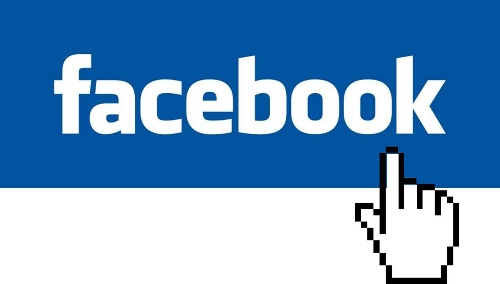 